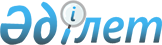 О проведении инвентаризации импортированной алкогольной продукции
					
			Утративший силу
			
			
		
					Приказ Министерства государственных доходов Республики Казахстан от 24 июня 1999 г. № 718. Зарегистрирован в Министерстве юстиции Республики Казахстан 26.06.1999г. за N 821. Утратил силу - приказом Председателя Агентства таможенного контроля Республики Казахстан от 9 января 2004 года N 6             Извлечение из приказа Председателя Агентства 

              таможенного контроля Республики Казахстан 

                        от 9 января 2004 года N 6 

 

      "В связи с введением в действие Таможенного кодекса Республики Казахстан и в целях систематизации нормативных правовых актов в сфере таможенного дела, приказываю: 

      1. Признать утратившими силу некоторые приказы Таможенного комитета Министерства государственных доходов Республики Казахстан (далее - ТК МГД РК) и Агентства таможенного контроля Республики Казахстан (далее - АТК РК) согласно приложению... 

 

      Председатель 

                                    Приложение 

                        к приказу Председателя Агентства 

                  таможенного контроля Республики Казахстан 

                           от 9 января 2004 года N 6 

 

                           Перечень 

               приказов Таможенного комитета 

            Министерства государственных доходов 

              Республики Казахстан и Агентства 

         таможенного контроля Республики Казахстан, 

                      утративших силу 

 

      ... 

      37) Приказ Министерства государственных доходов Республики Казахстан от 24 июня 1999 г. № 718 "О проведении инвентаризации импортированной алкогольной продукции". 

--------------------------------------------------------------------       В целях реализации постановления Правительства Республики Казахстан от 19 апреля 1999 года № 431 P990431_  "О маркировке отдельных видов подакцизных товаров марками акцизного сбора" приказываю: 

      1. Утвердить прилагаемую Инструкцию по проведению инвентаризации импортированной алкогольной продукции, промаркированной марками акцизного сбора образца 1997 года. 

      2. Таможенным управлениям и таможням обеспечить проведение юридическими и физическими лицами, находящихся в зоне деятельности таможенного органа, инвентаризации импортированной алкогольной продукции импортного производства, в том числе производства стран-членов СНГ, подлежащих маркировке марками акцизного сбора нового образца, по состоянию на 1 июля 1999 года. 

      3. Юридическому департаменту Министерства государственных доходов Республики Казахстан обеспечить государственную регистрацию настоящего приказа в Министерстве юстиции Республики Казахстан. 

      4. Начальникам таможенных управлений и таможен довести настоящий приказ до сведения юридических и физических лиц, осуществляющих ввоз и реализацию алкогольной продукции, подлежащей маркировке марками акцизного сбора нового образца. 

      5. Контроль за исполнением настоящего приказа возложить на вице-Министра государственных доходов Республики Казахстан Бектасова А.А. 

      6. Настоящий приказ вводится в действие с даты государственной регистрации.    И.о. Министра                                                   

                                   Инструкция 

        по проведению инвентаризации импортированной 

          алкогольной продукции, промаркированной 

         марками акцизного сбора образца 1997 года                         1. Общие положения 

 

        1. Настоящая Инструкция разработана в соответствии с постановлением Правительства Республики Казахстан от 19 апреля 1999 года № 431 P990431_  "О маркировке отдельных видов подакцизных товаров марками акцизного сбора". 

      2. Инвентаризации подлежат следующие виды импортированных подакцизных товаров: 

      из 2204 (кроме 220430), 2205, 220600 ТН ВЭД СНГ - вина, шампанские вина; 

      из 2207, 2208 ТН ВЭД СНГ - водка, ликеро-водочные изделия, крепленые напитки, крепленые соки, бальзамы, коньяки. 

      При этом, номенклатура товаров определяется как кодом, так и наименованием товаров. 

      3. Инвентаризация импортированной алкогольной продукции, подлежащей маркировке марками акцизного сбора c голографической полосой, проводится по состоянию на 1 июля 1999 года юридическими и физическими лицами (далее - Предприятия), осуществляющими импорт и/или реализацию алкогольной продукции иностранного производства, в том числе производства стран-членов СНГ, собственными силами с целью определения количества товаров, подлежащих маркировке марками акцизного сбора с голографической полосой, заказа марок и маркировки указанных товаров на территории Республики Казахстан. 

                 2. Порядок проведения инвентаризации 

      4. Для проведения инвентаризации подакцизных товаров, указанных в пункте 1 настоящей Инструкции, на каждом Предприятии создается комиссия в составе: Председателя комиссии - первого руководителя предприятия, в котором проводится инвентаризация, или его заместителя, материально ответственного лица, специалиста(ов). 

      В случае отсутствия хотя бы одного члена комиссии при проведении инвентаризации, результаты инвентаризации признаются недействительными. 

      5. Члены комиссии несут ответственность в соответствии с законодательством за: 

      своевременность и соблюдение порядка проведения инвентаризации; 

      полноту и точность внесенных в инвентаризационные описи - акты данных о товарах по их фактическим остаткам в натуре; 

      правильность указания в инвентаризационных описях - актах наименования подакцизных товаров, подлежащих инвентаризации, и соответствия номенклатуры инвентаризуемых подакцизных товаров таможенным декларациям, по которым производилось их таможенное оформление или другим документам, подтверждающим их приобретение на территории Республики Казахстан. 

      6. Данные о товарах (наименование; соответствие номенклатуры товаров таможенным декларациям, по которым производилось их таможенное оформление либо другим документам, по которым приобреталась алкогольная продукция иностранного производства; количество, штук) записываются в инвентаризационные описи-акты, которые составляются в двух экземплярах. Один экземпляр описи-акта инвентаризации предоставляются в таможенный орган, в зоне деятельности которого расположено Предприятие. Данный таможенный орган осуществляет оформление Сводной описи-акта по всем Предприятиям в двух экземплярах. Один экземпляр Сводной описи-акта направляется в Главное таможенное управление по городу Алматы (Акцизный пост). Второй экземпляр Сводной описи-акта остается в соответствующем таможенном органе. 

      7. Должностные лица таможенных органов, осуществляющие проверку заявленных сведений, вправе проверить достоверность любых данных, указанных Предприятием в инвентаризационных описях-актах, а также осуществить проверку наличия промаркированных товаров на складе. 

      Проверка производится в присутствии членов инвентаризационной комиссии. 

      8. В случае обнаружения расхождений (несоответствий) фактических остатков алкогольной продукции с данными, указанными в описях-актах, сотрудники таможенных органов сообщают в соответствующий налоговый комитет об обнаруженных расхождениях в учете для принятия мер. 

      9. После сверки и исправления обнаруженных расхождений каждая страница инвентаризационной описи-акта подписывается всеми членами инвентаризационной комиссии с указанием на каждой странице прописью общего количества (в натуральных показателях) всех промаркированных товаров, записанных на данной странице. 

           3. Порядок приема заказов на марки акцизного сбора 

                    нового образца и выдачи марок 

      10. Заказ на приобретение марок акцизного сбора нового образца на алкогольную продукцию должен быть подан вместе с данными инвентаризации, произведенной по состоянию на 1 июля 1999 года в таможенный орган, в зоне деятельности которого расположено Предприятие. 

      11. Заказ на приобретение марок акцизного сбора с голографической полосой для маркировки алкогольных товаров, в отношении которых была проведена инвентаризация, принимается таможенным органом, в зоне деятельности которого расположено Предприятие на основании: 

      Заявления на приобретение марок акцизного сбора, поданного Предприятием в трех экземплярах по форме, приведенной в Приложении № 1; 

      свидетельства о государственной регистрации в качестве юридического лица или индивидуального предпринимателя (копия); 

      справки налогового органа о регистрации как налогоплательщика; 

      лицензии на соответствующие виды деятельности (копии). 

      12. Заявление регистрируется в таможенном органе. 

      13. Один экземпляр Заявления после уплаты денежных средств за акцизные марки от Предприятия направляется в Главное таможенное управление по городу Алматы (Акцизный пост), второй остается в делах соответствующего таможенного органа, третий экземпляр возвращается Предприятию. 

      14. Денежные средства, уплаченные Предприятием за акцизные марки нового образца на депозитный счет таможенного органа, в зоне деятельности которого оно расположено, не позднее следующего дня после регистрации Заявления перечисляются на депозитный счет Главного таможенного управления по городу Алматы. 

      Главное таможенное управление по городу Алматы перечисляет в полном объеме данные денежные средства на Банкнотную фабрику Национального банка Республики Казахстан в качестве расчетов за изготовление марок акцизного сбора нового образца. 

      15. Главное таможенное управление по городу Алматы (Акцизный пост), на основании полученных Заявлений и по мере поступления денежных средств на покупку марок акцизного сбора с голографической полосой производит размещение заказов на Банкнотной фабрике Национального банка Республики Казахстан. 

      16. Стоимость марок акцизного сбора образца 1997 года, которыми были промаркированы подакцизные товары, указанные в пункте 1 настоящего Порядка на дату проведения инвентаризации, а также стоимость неиспользованных марок акцизного сбора образца 1997 года, имеющихся в остатках на дату проведения инвентаризации, подлежат отнесению на затраты обращения Предприятия и возврату не подлежит. 

      17. Заявки на получение марок нового образца от Предприятий, которые не провели инвентаризацию подлежащих маркировке подакцизных товаров в соответствии с настоящей Инструкцией, таможенными органами Республики Казахстан не принимаются. 

      Выдача марок акцизного сбора производится Главным таможенным управлением по городу Алматы (Акцизный пост) на основании доверенности соответствующего таможенного органа на получение марок акцизного сбора с голографической полосой, копии платежного поручения о перечислении денежных средств за акцизные марки, документов, удостоверяющих личность лица, получающего марки акцизного сбора нового образца. 

  4. Порядок уничтожения марок акцизного сбора образца 1997 года 

      18. При наличии у Предприятия акцизных марок образца 1997 года, не экспортированных с таможенной территории Республики Казахстан и имеющихся у Предприятия в остатках на дату проведения инвентаризации, составляются отдельные описи-акты. 

      19. Неиспользованные марки акцизного сбора подлежат возврату в таможенный орган, в зоне деятельности которого расположено Предприятие для уничтожения путем сжигания. 

      20. Уничтожение неиспользованных марок акцизного сбора производится в месте, определяемом приказом первого руководителя соответствующего таможенного органа, в присутствии комиссии. 

      21. Состав комиссии по уничтожению неиспользованных марок акцизного сбора утверждается первым руководителем соответствующего таможенного органа, в составе не менее пяти человек. 

      22. В состав комиссии по уничтожению неиспользованных марок акцизного сбора образца 1997 года в обязательном порядке должны входить первый руководитель соответствующего таможенного органа, либо лицо, уполномоченное им, главный бухгалтер и представитель Предприятия. 

      23. О фактическом уничтожении марок акцизного сбора составляется акт уничтожения в трех экземплярах, в котором указываются номера и количество уничтоженных марок (Приложение № 2). 

      Один экземпляр акта остается в соответствующем таможенном органе, второй экземпляр акта в течение двухдневного срока направляется в Акцизный пост главного таможенного управления по городу Алматы. Третий экземпляр акта передается Предприятию. 

      24. При приобретении марок акцизного сбора нового образца импортером алкогольной продукции взамен неиспользованных марок акцизного сбора образца 1997 года, в случае, если акциз не был уплачен при приобретении марок акцизного сбора, акциз уплачивается в момент приобретения марок в общеустановленном порядке. 

                                                    Приложение № 1 

 

                                          Начальнику 

                                        Таможенного управления  

                                      по ____________________области 

                                                (таможни)         ______________________________                                   Заявление 

             на приобретение Марок акцизного сбора ________________________________________________________________________ 

     (полное наименование организации, код ОКПО, адрес, банковские     

                               реквизиты)                              просит продать марки акцизного сбора: 

_____________ в количестве ______________________________________ штук  

 (тип марки)                            (прописью)  

_____________ в количестве ______________________________________ штук 

 (тип марки)                            (прописью)  

_____________ в количестве ______________________________________ штук 

 (тип марки)                            (прописью)       Указанное количество марок необходимо для маркировки товаров: 

_____________________________________________________________________ 

  (номенклатура и количество бутылок с указанием типов емкости)  

_____________________________________________________________________ 

_____________________________________________________________________ Денежные средства на покупку Марок внесены на депозитный 

счет_______________________ Таможенного управления 

по_____________области 

    (таможни) платежным поручением    № _____________________ от ________________ 1999 г. в сумме_________________________________ 

                                           (прописью ) Руководитель  организации__________________(Ф.И.О., подпись) Главный бухгалтер   _______________________(Ф.И.О., подпись) М.П. Отметка Таможенного органа 

о поступлении денежных средств за марки 

подпись ответственного лица, дата 

                                                      Приложение № 2                                   Акт 

                   уничтожения марок акцизного сбора 

 

       В соответствии с постановлением Правительства Республики Казахстан от 19.04.99 г. № 431  P990431_   "О маркировке отдельных видов подакцизных товаров марками акцизного сбора", нами, комиссией в составе: 

_______________________________________________________________________ 

_______________________________________________________________________ 

произведено списание и уничтожение путем сжигания марок акцизного сбора 

образца 1997 года в количестве _____________________________________ шт. в том числе: из 2204 (кроме 220430), 2205, 220600 ТН ВЭД СНГ - вина, 

шампанские вина __________________________________________________шт. 

№ и серия __________________________________________________________ 

____________________________________________________________________ 

____________________________________________________________________ из 2207, 2208 ТН ВЭД СНГ - все виды спирта, водка, ликеро-водочные 

изделия, крепленые напитки, крепленые соки, бальзамы, коньяки - 

_________________________________________________________________шт. 

№ и серия __________________________________________________________ 

____________________________________________________________________ 

____________________________________________________________________ Председатель 

1)______________________              ________________ 

   (Ф.И.О., должность)                    (Подпись) члены комисии: 

2)______________________              ________________ 

   (Ф.И.О., должность)                     (Подпись) 

3)______________________              ________________ 

   (Ф.И.О., должность)                     (Подпись) 

4)______________________              ________________ 

   (Ф.И.О., должность)                     (Подпись) 

5)______________________              ________________ 

   (Ф.И.О., должность)                     (Подпись)     
					© 2012. РГП на ПХВ «Институт законодательства и правовой информации Республики Казахстан» Министерства юстиции Республики Казахстан
				